VORLAGE FÜR DIE VERTRIEBSPIPELINE-ANALYSE                                  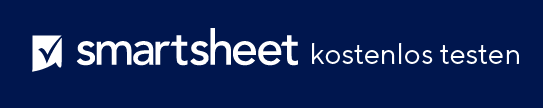 1. QUARTALGESCHÄFTSMÖGLICHKEITGESCHÄFTSMÖGLICHKEITGESCHÄFTSMÖGLICHKEITWIRTSCHAFTLICHE FAKTORENWIRTSCHAFTLICHE FAKTORENWIRTSCHAFTLICHE FAKTORENWIRTSCHAFTLICHE FAKTORENPIPELINE-DATENPIPELINE-DATENPIPELINE-DATENBEZEICHNUNG DES DEALSKONTAKTPERSONVERTRIEBSMITARBEITERGRÖSSE DES DEALSGEWINNWAHRSCHEINLICHKEITGESCHÄFTSPHASEPROGNOSTIZIERTES ABSCHLUSSDATUMPROGNOSTIZIERTES ABSCHLUSSDATUMNÄCHSTE AKTIONANMERKUNGEN$                                            0 %AbgeschlossenTT/MM/JJTT/MM/JJ$                                            0 %Abgeschlossen$                                            0 %Abgeschlossen$                                            0 %Abgeschlossen$                                            Abgeschlossen$                                            Überfällig$                                            In Bearbeitung$                                            In Bearbeitung$                                            In Bearbeitung$                                            Pausiert$                                            Nicht begonnen$                                            Nicht begonnen1. QUARTAL GESAMT1. QUARTAL GESAMT1. QUARTAL GESAMT$                                STATUSNicht begonnenIn BearbeitungAbgeschlossenÜberfälligPausiert2. QUARTALGESCHÄFTSMÖGLICHKEITGESCHÄFTSMÖGLICHKEITGESCHÄFTSMÖGLICHKEITWIRTSCHAFTLICHE FAKTORENWIRTSCHAFTLICHE FAKTORENWIRTSCHAFTLICHE FAKTORENWIRTSCHAFTLICHE FAKTORENPIPELINE-DATENPIPELINE-DATENPIPELINE-DATENBEZEICHNUNG DES DEALSKONTAKTPERSONVERTRIEBSMITARBEITERGRÖSSE DES DEALSGEWINNWAHRSCHEINLICHKEITGESCHÄFTSPHASEPROGNOSTIZIERTES ABSCHLUSSDATUMPROGNOSTIZIERTES ABSCHLUSSDATUMNÄCHSTE AKTIONANMERKUNGEN$                                            0 %AbgeschlossenTT/MM/JJTT/MM/JJ$                                            0 %Abgeschlossen$                                            0 %Abgeschlossen$                                            0 %Abgeschlossen$                                            Abgeschlossen$                                            Überfällig$                                            In Bearbeitung$                                            In Bearbeitung$                                            In Bearbeitung$                                            Pausiert$                                            Nicht begonnen$                                            Nicht begonnen2. QUARTAL GESAMT2. QUARTAL GESAMT2. QUARTAL GESAMT$                                STATUSNicht begonnenIn BearbeitungAbgeschlossenÜberfälligPausiert3. QUARTALGESCHÄFTSMÖGLICHKEITGESCHÄFTSMÖGLICHKEITGESCHÄFTSMÖGLICHKEITWIRTSCHAFTLICHE FAKTORENWIRTSCHAFTLICHE FAKTORENWIRTSCHAFTLICHE FAKTORENWIRTSCHAFTLICHE FAKTORENPIPELINE-DATENPIPELINE-DATENPIPELINE-DATENBEZEICHNUNG DES DEALSKONTAKTPERSONVERTRIEBSMITARBEITERGRÖSSE DES DEALSGEWINNWAHRSCHEINLICHKEITGESCHÄFTSPHASEPROGNOSTIZIERTES ABSCHLUSSDATUMPROGNOSTIZIERTES ABSCHLUSSDATUMNÄCHSTE AKTIONANMERKUNGEN$                                            0 %AbgeschlossenTT/MM/JJTT/MM/JJ$                                            0 %Abgeschlossen$                                            0 %Abgeschlossen$                                            0 %Abgeschlossen$                                            Abgeschlossen$                                            Überfällig$                                            In Bearbeitung$                                            In Bearbeitung$                                            In Bearbeitung$                                            Pausiert$                                            Nicht begonnen$                                            Nicht begonnen3. QUARTAL GESAMT3. QUARTAL GESAMT3. QUARTAL GESAMT$                                STATUSNicht begonnenIn BearbeitungAbgeschlossenÜberfälligPausiert4. QUARTALGESCHÄFTSMÖGLICHKEITGESCHÄFTSMÖGLICHKEITGESCHÄFTSMÖGLICHKEITWIRTSCHAFTLICHE FAKTORENWIRTSCHAFTLICHE FAKTORENWIRTSCHAFTLICHE FAKTORENWIRTSCHAFTLICHE FAKTORENPIPELINE-DATENPIPELINE-DATENPIPELINE-DATENBEZEICHNUNG DES DEALSKONTAKTPERSONVERTRIEBSMITARBEITERGRÖSSE DES DEALSGEWINNWAHRSCHEINLICHKEITGESCHÄFTSPHASEPROGNOSTIZIERTES ABSCHLUSSDATUMPROGNOSTIZIERTES ABSCHLUSSDATUMNÄCHSTE AKTIONANMERKUNGEN$                                            0 %AbgeschlossenTT/MM/JJTT/MM/JJ$                                            0 %Abgeschlossen$                                            0 %Abgeschlossen$                                            0 %Abgeschlossen$                                            Abgeschlossen$                                            Überfällig$                                            In Bearbeitung$                                            In Bearbeitung$                                            In Bearbeitung$                                            Pausiert$                                            Nicht begonnen$                                            Nicht begonnen4. QUARTAL GESAMT4. QUARTAL GESAMT4. QUARTAL GESAMT$                                STATUSNicht begonnenIn BearbeitungAbgeschlossenÜberfälligPausiertHAFTUNGSAUSSCHLUSSAlle von Smartsheet auf der Website aufgeführten Artikel, Vorlagen oder Informationen dienen lediglich als Referenz. Wir versuchen, die Informationen stets zu aktualisieren und zu korrigieren. Wir geben jedoch, weder ausdrücklich noch stillschweigend, keine Zusicherungen oder Garantien jeglicher Art über die Vollständigkeit, Genauigkeit, Zuverlässigkeit, Eignung oder Verfügbarkeit in Bezug auf die Website oder die auf der Website enthaltenen Informationen, Artikel, Vorlagen oder zugehörigen Grafiken. Jegliches Vertrauen, das Sie in solche Informationen setzen, ist aus eigener Verantwortung.